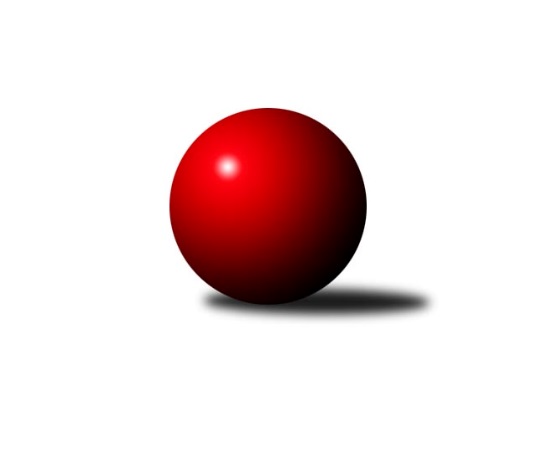 Č.22Ročník 2021/2022	4.5.2024 Jihomoravská divize 2021/2022Statistika 22. kolaTabulka družstev:		družstvo	záp	výh	rem	proh	skore	sety	průměr	body	plné	dorážka	chyby	1.	KK Vyškov B	22	19	1	2	128.0 : 48.0 	(325.0 : 203.0)	3147	39	2108	1038	25.6	2.	TJ Sokol Luhačovice	22	17	0	5	120.0 : 56.0 	(313.5 : 214.5)	3089	34	2093	996	26.9	3.	KK Vyškov C	22	13	3	6	99.5 : 76.5 	(280.5 : 247.5)	3095	29	2092	1002	36.7	4.	TJ Bojkovice Krons	21	13	1	7	92.0 : 76.0 	(262.5 : 241.5)	3031	27	2062	969	33.6	5.	KK Jiskra Čejkovice	22	13	1	8	99.0 : 77.0 	(283.5 : 244.5)	3128	27	2116	1012	35	6.	SK Baník Ratíškovice A	22	13	1	8	98.5 : 77.5 	(279.5 : 248.5)	3126	27	2110	1015	39.5	7.	TJ Sokol Mistřín B	22	10	2	10	85.5 : 90.5 	(267.0 : 261.0)	3118	22	2107	1012	37.6	8.	SK Baník Ratíškovice B	21	9	0	12	74.0 : 94.0 	(240.0 : 264.0)	2987	18	2040	948	38.5	9.	KC Zlín B	22	9	0	13	85.0 : 91.0 	(257.0 : 271.0)	3037	18	2062	975	36.8	10.	KK Réna Ivančice	22	8	0	14	77.5 : 98.5 	(245.5 : 282.5)	3068	16	2094	974	40.3	11.	TJ Jiskra Otrokovice	22	7	2	13	75.5 : 100.5 	(245.5 : 282.5)	3027	16	2056	970	41.6	12.	KK Slovan Rosice B	21	7	1	13	72.0 : 96.0 	(237.5 : 266.5)	3047	15	2082	965	41.7	13.	KK Blansko B	21	5	1	15	63.5 : 104.5 	(211.0 : 293.0)	3003	11	2059	944	40	14.	SKK Dubňany B	22	2	1	19	46.0 : 130.0 	(200.0 : 328.0)	2917	5*	2008	909	52Tabulka doma:		družstvo	záp	výh	rem	proh	skore	sety	průměr	body	maximum	minimum	1.	KK Vyškov B	11	9	0	2	66.0 : 22.0 	(167.0 : 97.0)	3272	18	3389	3168	2.	TJ Sokol Luhačovice	11	9	0	2	61.0 : 27.0 	(163.5 : 100.5)	3285	18	3385	3147	3.	SK Baník Ratíškovice A	11	8	1	2	56.5 : 31.5 	(155.0 : 109.0)	3193	17	3318	3129	4.	TJ Bojkovice Krons	11	7	1	3	50.5 : 37.5 	(144.0 : 120.0)	2774	15	2890	2689	5.	KK Jiskra Čejkovice	11	7	0	4	52.0 : 36.0 	(149.5 : 114.5)	2681	14	2774	2586	6.	KK Vyškov C	11	7	0	4	48.5 : 39.5 	(138.5 : 125.5)	3150	14	3209	3112	7.	TJ Sokol Mistřín B	11	6	2	3	48.5 : 39.5 	(136.0 : 128.0)	3279	14	3436	3173	8.	TJ Jiskra Otrokovice	11	6	1	4	51.0 : 37.0 	(148.0 : 116.0)	3241	13	3401	3124	9.	SK Baník Ratíškovice B	10	5	0	5	38.0 : 42.0 	(122.0 : 118.0)	3140	10	3269	3018	10.	KC Zlín B	11	5	0	6	47.0 : 41.0 	(140.0 : 124.0)	3260	10	3310	3121	11.	KK Blansko B	12	4	1	7	42.0 : 54.0 	(128.5 : 159.5)	3194	9	3353	3096	12.	KK Réna Ivančice	10	4	0	6	38.0 : 42.0 	(126.0 : 114.0)	2483	8	2565	2395	13.	KK Slovan Rosice B	10	4	0	6	36.0 : 44.0 	(119.5 : 120.5)	3205	8	3339	3095	14.	SKK Dubňany B	11	1	1	9	24.0 : 64.0 	(106.0 : 158.0)	3006	3*	3158	2593Tabulka venku:		družstvo	záp	výh	rem	proh	skore	sety	průměr	body	maximum	minimum	1.	KK Vyškov B	11	10	1	0	62.0 : 26.0 	(158.0 : 106.0)	3149	21	3410	2556	2.	TJ Sokol Luhačovice	11	8	0	3	59.0 : 29.0 	(150.0 : 114.0)	3070	16	3445	2485	3.	KK Vyškov C	11	6	3	2	51.0 : 37.0 	(142.0 : 122.0)	3089	15	3310	2558	4.	KK Jiskra Čejkovice	11	6	1	4	47.0 : 41.0 	(134.0 : 130.0)	3173	13	3366	2543	5.	TJ Bojkovice Krons	10	6	0	4	41.5 : 38.5 	(118.5 : 121.5)	3059	12	3342	2453	6.	SK Baník Ratíškovice A	11	5	0	6	42.0 : 46.0 	(124.5 : 139.5)	3118	10	3354	2558	7.	KC Zlín B	11	4	0	7	38.0 : 50.0 	(117.0 : 147.0)	3014	8	3263	2478	8.	TJ Sokol Mistřín B	11	4	0	7	37.0 : 51.0 	(131.0 : 133.0)	3100	8	3291	2638	9.	SK Baník Ratíškovice B	11	4	0	7	36.0 : 52.0 	(118.0 : 146.0)	2992	8	3313	2366	10.	KK Réna Ivančice	12	4	0	8	39.5 : 56.5 	(119.5 : 168.5)	3127	8	3311	2756	11.	KK Slovan Rosice B	11	3	1	7	36.0 : 52.0 	(118.0 : 146.0)	3031	7	3203	2484	12.	TJ Jiskra Otrokovice	11	1	1	9	24.5 : 63.5 	(97.5 : 166.5)	3005	3	3310	2420	13.	KK Blansko B	9	1	0	8	21.5 : 50.5 	(82.5 : 133.5)	2979	2	3246	2558	14.	SKK Dubňany B	11	1	0	10	22.0 : 66.0 	(94.0 : 170.0)	2907	2	3310	2388Tabulka podzimní části:		družstvo	záp	výh	rem	proh	skore	sety	průměr	body	doma	venku	1.	TJ Sokol Luhačovice	14	13	0	1	85.5 : 26.5 	(207.0 : 129.0)	3090	26 	7 	0 	0 	6 	0 	1	2.	KK Vyškov B	14	12	0	2	84.0 : 28.0 	(214.5 : 121.5)	3239	24 	5 	0 	2 	7 	0 	0	3.	KK Vyškov C	14	10	0	4	64.5 : 47.5 	(175.0 : 161.0)	3037	20 	5 	0 	2 	5 	0 	2	4.	TJ Bojkovice Krons	14	10	0	4	64.0 : 48.0 	(179.0 : 157.0)	2960	20 	5 	0 	2 	5 	0 	2	5.	SK Baník Ratíškovice A	14	9	0	5	61.0 : 51.0 	(170.5 : 165.5)	3038	18 	6 	0 	1 	3 	0 	4	6.	KK Jiskra Čejkovice	14	8	1	5	60.0 : 52.0 	(177.0 : 159.0)	3084	17 	4 	0 	3 	4 	1 	2	7.	SK Baník Ratíškovice B	14	7	0	7	53.0 : 59.0 	(157.5 : 178.5)	3096	14 	4 	0 	3 	3 	0 	4	8.	KC Zlín B	14	6	0	8	61.0 : 51.0 	(170.5 : 165.5)	3060	12 	4 	0 	3 	2 	0 	5	9.	TJ Jiskra Otrokovice	14	5	1	8	48.0 : 64.0 	(158.0 : 178.0)	2988	11 	4 	0 	3 	1 	1 	5	10.	TJ Sokol Mistřín B	14	4	2	8	43.0 : 69.0 	(160.0 : 176.0)	3131	10 	3 	2 	2 	1 	0 	6	11.	KK Slovan Rosice B	14	4	1	9	46.0 : 66.0 	(157.5 : 178.5)	3000	9 	2 	0 	5 	2 	1 	4	12.	KK Blansko B	14	3	0	11	39.5 : 72.5 	(140.5 : 195.5)	2995	6 	2 	0 	5 	1 	0 	6	13.	SKK Dubňany B	14	2	1	11	36.0 : 76.0 	(137.5 : 198.5)	3027	5* 	1 	1 	5 	1 	0 	6	14.	KK Réna Ivančice	14	2	0	12	38.5 : 73.5 	(147.5 : 188.5)	3053	4 	1 	0 	6 	1 	0 	6Tabulka jarní části:		družstvo	záp	výh	rem	proh	skore	sety	průměr	body	doma	venku	1.	KK Vyškov B	8	7	1	0	44.0 : 20.0 	(110.5 : 81.5)	3056	15 	4 	0 	0 	3 	1 	0 	2.	TJ Sokol Mistřín B	8	6	0	2	42.5 : 21.5 	(107.0 : 85.0)	3148	12 	3 	0 	1 	3 	0 	1 	3.	KK Réna Ivančice	8	6	0	2	39.0 : 25.0 	(98.0 : 94.0)	2975	12 	3 	0 	0 	3 	0 	2 	4.	KK Jiskra Čejkovice	8	5	0	3	39.0 : 25.0 	(106.5 : 85.5)	3115	10 	3 	0 	1 	2 	0 	2 	5.	SK Baník Ratíškovice A	8	4	1	3	37.5 : 26.5 	(109.0 : 83.0)	3294	9 	2 	1 	1 	2 	0 	2 	6.	KK Vyškov C	8	3	3	2	35.0 : 29.0 	(105.5 : 86.5)	3218	9 	2 	0 	2 	1 	3 	0 	7.	TJ Sokol Luhačovice	8	4	0	4	34.5 : 29.5 	(106.5 : 85.5)	3124	8 	2 	0 	2 	2 	0 	2 	8.	TJ Bojkovice Krons	7	3	1	3	28.0 : 28.0 	(83.5 : 84.5)	3096	7 	2 	1 	1 	1 	0 	2 	9.	KK Slovan Rosice B	7	3	0	4	26.0 : 30.0 	(80.0 : 88.0)	3160	6 	2 	0 	1 	1 	0 	3 	10.	KC Zlín B	8	3	0	5	24.0 : 40.0 	(86.5 : 105.5)	3041	6 	1 	0 	3 	2 	0 	2 	11.	KK Blansko B	7	2	1	4	24.0 : 32.0 	(70.5 : 97.5)	3122	5 	2 	1 	2 	0 	0 	2 	12.	TJ Jiskra Otrokovice	8	2	1	5	27.5 : 36.5 	(87.5 : 104.5)	3146	5 	2 	1 	1 	0 	0 	4 	13.	SK Baník Ratíškovice B	7	2	0	5	21.0 : 35.0 	(82.5 : 85.5)	2885	4 	1 	0 	2 	1 	0 	3 	14.	SKK Dubňany B	8	0	0	8	10.0 : 54.0 	(62.5 : 129.5)	2800	0 	0 	0 	4 	0 	0 	4 Zisk bodů pro družstvo:		jméno hráče	družstvo	body	zápasy	v %	dílčí body	sety	v %	1.	Tomáš Molek 	TJ Sokol Luhačovice 	19	/	21	(90%)	67	/	84	(80%)	2.	Petr Polepil 	KC Zlín B 	17	/	21	(81%)	58	/	84	(69%)	3.	Miroslav Hvozdenský 	TJ Sokol Luhačovice 	17	/	21	(81%)	55	/	84	(65%)	4.	Tomáš Buršík 	KK Réna Ivančice  	17	/	22	(77%)	53.5	/	88	(61%)	5.	Tomáš Stávek 	KK Jiskra Čejkovice 	16	/	20	(80%)	58.5	/	80	(73%)	6.	Tereza Divílková 	TJ Jiskra Otrokovice 	15.5	/	21	(74%)	54	/	84	(64%)	7.	Vratislav Kunc 	TJ Sokol Luhačovice 	15	/	19	(79%)	51	/	76	(67%)	8.	Jiří Konečný 	TJ Sokol Luhačovice 	15	/	19	(79%)	47	/	76	(62%)	9.	Jaroslav Mošať 	KK Réna Ivančice  	15	/	21	(71%)	54.5	/	84	(65%)	10.	Břetislav Láník 	KK Vyškov C 	15	/	21	(71%)	52.5	/	84	(63%)	11.	Pavel Vymazal 	KK Vyškov B 	15	/	22	(68%)	55.5	/	88	(63%)	12.	Dominik Schüller 	SK Baník Ratíškovice A 	15	/	22	(68%)	55	/	88	(63%)	13.	Jiří Trávníček 	KK Vyškov B 	14	/	14	(100%)	42	/	56	(75%)	14.	Jakub Pekárek 	TJ Bojkovice Krons 	14	/	17	(82%)	48	/	68	(71%)	15.	Michael Divílek ml.	TJ Jiskra Otrokovice 	14	/	18	(78%)	46	/	72	(64%)	16.	Viktor Výleta 	SK Baník Ratíškovice A 	14	/	20	(70%)	48.5	/	80	(61%)	17.	Vít Svoboda 	KK Jiskra Čejkovice 	14	/	21	(67%)	50	/	84	(60%)	18.	Tomáš Koplík ml.	SK Baník Ratíškovice A 	14	/	22	(64%)	54	/	88	(61%)	19.	Jan Lahuta 	TJ Bojkovice Krons 	13.5	/	21	(64%)	55.5	/	84	(66%)	20.	Tomáš Procházka 	KK Vyškov B 	13	/	18	(72%)	52.5	/	72	(73%)	21.	Filip Vrzala 	KC Zlín B 	13	/	18	(72%)	37	/	72	(51%)	22.	Petr Valášek 	TJ Sokol Mistřín B 	13	/	19	(68%)	48.5	/	76	(64%)	23.	Robert Mondřík 	KK Vyškov B 	13	/	20	(65%)	46.5	/	80	(58%)	24.	Petr Streubel 	KK Slovan Rosice B 	12	/	14	(86%)	41	/	56	(73%)	25.	Michal Klvaňa 	KK Slovan Rosice B 	12	/	19	(63%)	48.5	/	76	(64%)	26.	Zdeněk Bachňák 	KC Zlín B 	12	/	20	(60%)	40	/	80	(50%)	27.	Petr Matuška 	KK Vyškov C 	11.5	/	18	(64%)	41	/	72	(57%)	28.	Miloslav Krejčí 	KK Vyškov C 	11	/	17	(65%)	35.5	/	68	(52%)	29.	Josef Něnička 	SK Baník Ratíškovice B 	11	/	19	(58%)	46	/	76	(61%)	30.	Petr Bařinka 	TJ Bojkovice Krons 	11	/	20	(55%)	39	/	80	(49%)	31.	Miroslav Flek 	KK Blansko B 	11	/	20	(55%)	36.5	/	80	(46%)	32.	Tomáš Čech 	KK Réna Ivančice  	10.5	/	16	(66%)	35	/	64	(55%)	33.	Ladislav Novotný 	KK Blansko B 	10.5	/	18	(58%)	42	/	72	(58%)	34.	Jaroslav Šerák 	SK Baník Ratíškovice A 	10.5	/	22	(48%)	48	/	88	(55%)	35.	Jiří Zapletal 	KK Blansko B 	10	/	19	(53%)	32.5	/	76	(43%)	36.	Pavel Zaremba 	KK Vyškov C 	10	/	21	(48%)	44.5	/	84	(53%)	37.	Petr Málek 	TJ Sokol Mistřín B 	9.5	/	18	(53%)	33	/	72	(46%)	38.	Miroslav Ptáček 	KK Slovan Rosice B 	9.5	/	19	(50%)	42.5	/	76	(56%)	39.	Karel Máčalík 	TJ Sokol Luhačovice 	9.5	/	20	(48%)	38	/	80	(48%)	40.	Jakub Süsz 	TJ Jiskra Otrokovice 	9	/	11	(82%)	27.5	/	44	(63%)	41.	Michaela Varmužová 	TJ Sokol Mistřín B 	9	/	13	(69%)	32	/	52	(62%)	42.	Radek Horák 	TJ Sokol Mistřín B 	9	/	15	(60%)	37.5	/	60	(63%)	43.	Jiří Kafka 	TJ Bojkovice Krons 	9	/	15	(60%)	33.5	/	60	(56%)	44.	Jan Večerka 	KK Vyškov B 	9	/	15	(60%)	29	/	60	(48%)	45.	Radek Michna 	KK Jiskra Čejkovice 	9	/	17	(53%)	34.5	/	68	(51%)	46.	Luděk Vacenovský 	SK Baník Ratíškovice B 	9	/	18	(50%)	36.5	/	72	(51%)	47.	Martin Komosný 	KK Jiskra Čejkovice 	9	/	20	(45%)	45	/	80	(56%)	48.	Petr Večerka 	KK Vyškov C 	9	/	22	(41%)	39	/	88	(44%)	49.	Ludvík Vaněk 	KK Jiskra Čejkovice 	8	/	13	(62%)	30	/	52	(58%)	50.	Tomáš Vejmola 	KK Vyškov B 	8	/	16	(50%)	35.5	/	64	(55%)	51.	Zdeněk Kratochvíla 	SKK Dubňany B 	8	/	19	(42%)	33	/	76	(43%)	52.	Zbyněk Bábíček 	TJ Sokol Mistřín B 	8	/	20	(40%)	33.5	/	80	(42%)	53.	Josef Kotlán 	KK Blansko B 	8	/	20	(40%)	33.5	/	80	(42%)	54.	Ladislav Teplík 	SKK Dubňany B 	8	/	20	(40%)	31.5	/	80	(39%)	55.	Radovan Kadlec 	SK Baník Ratíškovice B 	8	/	21	(38%)	43.5	/	84	(52%)	56.	Eliška Fialová 	SK Baník Ratíškovice A 	7.5	/	18	(42%)	32.5	/	72	(45%)	57.	Tomáš Mráka 	SK Baník Ratíškovice B 	7	/	8	(88%)	19.5	/	32	(61%)	58.	Kamil Bednář 	KK Vyškov B 	7	/	13	(54%)	30	/	52	(58%)	59.	Jiří Gach 	TJ Jiskra Otrokovice 	7	/	15	(47%)	28	/	60	(47%)	60.	Jaroslav Bařina 	KK Jiskra Čejkovice 	7	/	15	(47%)	27	/	60	(45%)	61.	Tomáš Jelínek 	KK Vyškov C 	7	/	17	(41%)	33	/	68	(49%)	62.	Luděk Kolář 	KK Réna Ivančice  	7	/	17	(41%)	27	/	68	(40%)	63.	Milan Peťovský 	TJ Sokol Mistřín B 	7	/	18	(39%)	30	/	72	(42%)	64.	Zdeněk Škrobák 	KK Jiskra Čejkovice 	7	/	20	(35%)	31.5	/	80	(39%)	65.	Martin Polepil 	KC Zlín B 	6	/	12	(50%)	22	/	48	(46%)	66.	Karel Kolařík 	KK Blansko B 	6	/	12	(50%)	20.5	/	48	(43%)	67.	Libor Slezák 	TJ Sokol Luhačovice 	6	/	15	(40%)	30.5	/	60	(51%)	68.	Eliška Novotná 	TJ Jiskra Otrokovice 	6	/	15	(40%)	23.5	/	60	(39%)	69.	Pavel Slavík 	SK Baník Ratíškovice B 	6	/	16	(38%)	26	/	64	(41%)	70.	Zdeněk Jurkovič 	SKK Dubňany B 	6	/	20	(30%)	34.5	/	80	(43%)	71.	Jaroslav Smrž 	KK Slovan Rosice B 	6	/	21	(29%)	29.5	/	84	(35%)	72.	Vladimír Crhonek 	KK Vyškov C 	5	/	7	(71%)	15.5	/	28	(55%)	73.	Eduard Varga 	KK Vyškov B 	5	/	8	(63%)	18	/	32	(56%)	74.	Martin Hradský 	TJ Bojkovice Krons 	5	/	9	(56%)	17.5	/	36	(49%)	75.	Radek Kříž 	SK Baník Ratíškovice B 	5	/	9	(56%)	16.5	/	36	(46%)	76.	Miroslav Polášek 	KC Zlín B 	5	/	16	(31%)	25	/	64	(39%)	77.	Jan Blahůšek 	SKK Dubňany B 	5	/	17	(29%)	24	/	68	(35%)	78.	Petr Kudláček 	TJ Sokol Luhačovice 	4.5	/	10	(45%)	16.5	/	40	(41%)	79.	Adam Kalina 	TJ Bojkovice Krons 	4.5	/	11	(41%)	22.5	/	44	(51%)	80.	Magda Winterová 	KK Slovan Rosice B 	4	/	6	(67%)	13.5	/	24	(56%)	81.	Petr Mňačko 	KC Zlín B 	4	/	7	(57%)	17	/	28	(61%)	82.	Tomáš Řihánek 	KK Réna Ivančice  	4	/	7	(57%)	16	/	28	(57%)	83.	Pavel Kubálek 	KC Zlín B 	4	/	8	(50%)	19	/	32	(59%)	84.	Stanislav Herka 	SKK Dubňany B 	4	/	15	(27%)	25	/	60	(42%)	85.	Jakub Lahuta 	TJ Bojkovice Krons 	4	/	15	(27%)	20	/	60	(33%)	86.	Petr Jonášek 	TJ Jiskra Otrokovice 	4	/	19	(21%)	29	/	76	(38%)	87.	Marta Beranová 	SK Baník Ratíškovice B 	3	/	3	(100%)	9	/	12	(75%)	88.	Zdeněk Helešic 	SK Baník Ratíškovice B 	3	/	4	(75%)	9.5	/	16	(59%)	89.	Lumír Navrátil 	TJ Bojkovice Krons 	3	/	5	(60%)	11	/	20	(55%)	90.	František Fialka 	SKK Dubňany B 	3	/	6	(50%)	9	/	24	(38%)	91.	Kamil Ondroušek 	KK Slovan Rosice B 	3	/	7	(43%)	13	/	28	(46%)	92.	Zdeněk Sedláček 	TJ Sokol Mistřín B 	3	/	8	(38%)	15.5	/	32	(48%)	93.	Marie Kobylková 	SK Baník Ratíškovice A 	3	/	9	(33%)	13.5	/	36	(38%)	94.	Zdeněk Šeděnka 	KC Zlín B 	3	/	10	(30%)	14	/	40	(35%)	95.	Jakub Cizler 	TJ Sokol Mistřín B 	3	/	11	(27%)	24	/	44	(55%)	96.	Martin Mačák 	SKK Dubňany B 	3	/	12	(25%)	18.5	/	48	(39%)	97.	Ladislav Musil 	KK Blansko B 	3	/	14	(21%)	18.5	/	56	(33%)	98.	Michal Zdražil 	SK Baník Ratíškovice B 	3	/	16	(19%)	21.5	/	64	(34%)	99.	Eduard Kremláček 	KK Réna Ivančice  	3	/	16	(19%)	21	/	64	(33%)	100.	Michael Divílek st.	TJ Jiskra Otrokovice 	3	/	16	(19%)	18	/	64	(28%)	101.	Karel Plaga 	KK Slovan Rosice B 	2.5	/	15	(17%)	20.5	/	60	(34%)	102.	Josef Michálek 	KK Vyškov C 	2	/	2	(100%)	7	/	8	(88%)	103.	Michal Veselý 	SKK Dubňany B 	2	/	3	(67%)	8	/	12	(67%)	104.	Jana Kovářová 	KK Vyškov B 	2	/	3	(67%)	7	/	12	(58%)	105.	Adam Šoltés 	KK Slovan Rosice B 	2	/	3	(67%)	7	/	12	(58%)	106.	Jan Kotouč 	KK Blansko B 	2	/	5	(40%)	6	/	20	(30%)	107.	Tomáš Květoň 	SK Baník Ratíškovice A 	2	/	6	(33%)	12.5	/	24	(52%)	108.	Ľubomír Kalakaj 	KK Slovan Rosice B 	2	/	8	(25%)	7	/	32	(22%)	109.	Pavel Harenčák 	KK Réna Ivančice  	2	/	9	(22%)	13	/	36	(36%)	110.	Vít Janáček 	KK Blansko B 	2	/	9	(22%)	13	/	36	(36%)	111.	Petr Špatný 	KK Slovan Rosice B 	2	/	10	(20%)	12	/	40	(30%)	112.	Kristýna Košuličová 	SK Baník Ratíškovice A 	1.5	/	4	(38%)	6	/	16	(38%)	113.	Jiří Formánek 	KK Vyškov C 	1	/	1	(100%)	4	/	4	(100%)	114.	Jaroslav Polášek 	TJ Sokol Mistřín B 	1	/	1	(100%)	3	/	4	(75%)	115.	Milan Ryšánek 	KK Vyškov C 	1	/	1	(100%)	3	/	4	(75%)	116.	Marek Čech 	KK Réna Ivančice  	1	/	1	(100%)	2	/	4	(50%)	117.	Pavel Struhař 	KC Zlín B 	1	/	2	(50%)	4	/	8	(50%)	118.	Jaroslav Trochta 	KC Zlín B 	1	/	2	(50%)	4	/	8	(50%)	119.	Jana Kurialová 	KK Vyškov C 	1	/	2	(50%)	3	/	8	(38%)	120.	Michal Hlinecký 	KK Jiskra Čejkovice 	1	/	2	(50%)	3	/	8	(38%)	121.	Markéta Hrdličková 	KK Slovan Rosice B 	1	/	2	(50%)	3	/	8	(38%)	122.	Samuel Kliment 	KC Zlín B 	1	/	3	(33%)	6	/	12	(50%)	123.	Tomáš Matlach 	KC Zlín B 	1	/	3	(33%)	5	/	12	(42%)	124.	Jan Kremláček 	KK Réna Ivančice  	1	/	5	(20%)	7	/	20	(35%)	125.	Miroslav Nemrava 	KK Réna Ivančice  	1	/	6	(17%)	7	/	24	(29%)	126.	Lenka Menšíková 	TJ Bojkovice Krons 	1	/	6	(17%)	6.5	/	24	(27%)	127.	Aleš Jurkovič 	SKK Dubňany B 	1	/	6	(17%)	5	/	24	(21%)	128.	Jakub Sabák 	TJ Jiskra Otrokovice 	1	/	9	(11%)	14.5	/	36	(40%)	129.	David Hanke 	TJ Bojkovice Krons 	0	/	1	(0%)	2	/	4	(50%)	130.	Marek Dostál 	SKK Dubňany B 	0	/	1	(0%)	1.5	/	4	(38%)	131.	Milana Alánová 	KK Vyškov C 	0	/	1	(0%)	1.5	/	4	(38%)	132.	Jaromír Čanda 	TJ Sokol Luhačovice 	0	/	1	(0%)	1	/	4	(25%)	133.	Jaromír Tomiczek 	KK Vyškov C 	0	/	1	(0%)	1	/	4	(25%)	134.	Radim Holešinský 	TJ Sokol Mistřín B 	0	/	1	(0%)	1	/	4	(25%)	135.	Václav Luža 	TJ Sokol Mistřín B 	0	/	1	(0%)	1	/	4	(25%)	136.	Martin Švrček 	SK Baník Ratíškovice B 	0	/	1	(0%)	1	/	4	(25%)	137.	Naděžda Musilová 	KK Blansko B 	0	/	1	(0%)	0	/	4	(0%)	138.	Tereza Vidlářová 	KK Vyškov C 	0	/	1	(0%)	0	/	4	(0%)	139.	Michal Kratochvíla 	SKK Dubňany B 	0	/	1	(0%)	0	/	4	(0%)	140.	Milan Žáček 	TJ Sokol Luhačovice 	0	/	1	(0%)	0	/	4	(0%)	141.	Marián Pačiska 	KK Slovan Rosice B 	0	/	1	(0%)	0	/	4	(0%)	142.	Evžen Štětkař 	KC Zlín B 	0	/	1	(0%)	0	/	4	(0%)	143.	Tomáš Mrkávek 	KK Jiskra Čejkovice 	0	/	1	(0%)	0	/	4	(0%)	144.	Václav Podéšť 	SK Baník Ratíškovice A 	0	/	2	(0%)	3	/	8	(38%)	145.	Dagmar Opluštilová 	SK Baník Ratíškovice A 	0	/	2	(0%)	2	/	8	(25%)	146.	Hana Majzlíková 	KK Jiskra Čejkovice 	0	/	2	(0%)	2	/	8	(25%)	147.	Zbyněk Cizler 	TJ Sokol Mistřín B 	0	/	3	(0%)	4	/	12	(33%)	148.	Jana Mačudová 	SK Baník Ratíškovice B 	0	/	3	(0%)	3	/	12	(25%)	149.	Tomáš Koplík st.	SK Baník Ratíškovice A 	0	/	3	(0%)	2	/	12	(17%)	150.	Jarmila Bábíčková 	SK Baník Ratíškovice A 	0	/	3	(0%)	1.5	/	12	(13%)	151.	Pavel Antoš 	SKK Dubňany B 	0	/	4	(0%)	3	/	16	(19%)	152.	Martin Koutný 	SKK Dubňany B 	0	/	4	(0%)	2	/	16	(13%)	153.	Jiří Martinů 	TJ Sokol Luhačovice 	0	/	5	(0%)	7.5	/	20	(38%)	154.	Teofil Hasák 	TJ Jiskra Otrokovice 	0	/	5	(0%)	3	/	20	(15%)	155.	Karel Šustek 	KK Réna Ivančice  	0	/	7	(0%)	6.5	/	28	(23%)Průměry na kuželnách:		kuželna	průměr	plné	dorážka	chyby	výkon na hráče	1.	TJ Sokol Mistřín, 1-4	3277	2205	1072	36.8	(546.3)	2.	KC Zlín, 1-4	3256	2205	1050	37.4	(542.7)	3.	TJ Sokol Luhačovice, 1-4	3239	2178	1061	27.1	(539.9)	4.	Otrokovice, 1-4	3224	2189	1035	42.5	(537.4)	5.	KK Blansko, 1-6	3219	2186	1033	37.9	(536.5)	6.	KK Slovan Rosice, 1-4	3205	2181	1024	39.5	(534.3)	7.	KK Vyškov, 1-4	3158	2135	1023	36.7	(526.4)	8.	Ratíškovice, 1-4	3157	2142	1014	39.8	(526.3)	9.	Dubňany, 1-4	3088	2113	975	47.1	(514.7)	10.	TJ Bojkovice Krons, 1-2	2754	1884	869	31.1	(459.1)	11.	KK Jiskra Čejkovice, 1-2	2646	1811	835	37.1	(441.2)	12.	KK Réna Ivančice, 1-2	2478	1716	761	37.3	(413.0)Nejlepší výkony na kuželnách:TJ Sokol Mistřín, 1-4TJ Sokol Mistřín B	3436	22. kolo	Michael Divílek ml.	TJ Jiskra Otrokovice	649	16. koloKK Jiskra Čejkovice	3366	7. kolo	Michaela Varmužová 	TJ Sokol Mistřín B	626	22. koloSK Baník Ratíškovice A	3354	22. kolo	Michaela Varmužová 	TJ Sokol Mistřín B	607	19. koloTJ Sokol Mistřín B	3352	16. kolo	Břetislav Láník 	KK Vyškov C	602	19. koloTJ Sokol Mistřín B	3331	7. kolo	Dominik Schüller 	SK Baník Ratíškovice A	594	22. koloTJ Sokol Mistřín B	3325	14. kolo	Petr Valášek 	TJ Sokol Mistřín B	590	14. koloSK Baník Ratíškovice B	3313	2. kolo	Tomáš Stávek 	KK Jiskra Čejkovice	587	7. koloTJ Jiskra Otrokovice	3310	16. kolo	Milan Peťovský 	TJ Sokol Mistřín B	587	22. koloSKK Dubňany B	3310	4. kolo	Radek Horák 	TJ Sokol Mistřín B	586	16. koloKK Vyškov C	3285	19. kolo	Milan Peťovský 	TJ Sokol Mistřín B	583	11. koloKC Zlín, 1-4TJ Sokol Luhačovice	3445	22. kolo	Pavel Vymazal 	KK Vyškov B	607	7. koloKK Vyškov B	3369	7. kolo	Jaroslav Mošať 	KK Réna Ivančice 	605	17. koloTJ Bojkovice Krons	3342	5. kolo	Pavel Kubálek 	KC Zlín B	602	15. koloKK Réna Ivančice 	3311	17. kolo	Libor Slezák 	TJ Sokol Luhačovice	602	22. koloKC Zlín B	3310	1. kolo	Zdeněk Šeděnka 	KC Zlín B	595	10. koloKC Zlín B	3309	15. kolo	Jakub Pekárek 	TJ Bojkovice Krons	592	5. koloKC Zlín B	3306	10. kolo	Miroslav Polášek 	KC Zlín B	587	17. koloKC Zlín B	3294	7. kolo	Petr Polepil 	KC Zlín B	587	7. koloKC Zlín B	3294	5. kolo	Miroslav Hvozdenský 	TJ Sokol Luhačovice	585	22. koloKC Zlín B	3280	3. kolo	Tomáš Čech 	KK Réna Ivančice 	585	17. koloTJ Sokol Luhačovice, 1-4TJ Sokol Luhačovice	3385	13. kolo	Tomáš Molek 	TJ Sokol Luhačovice	614	3. koloTJ Sokol Luhačovice	3375	3. kolo	Tomáš Molek 	TJ Sokol Luhačovice	604	13. koloSK Baník Ratíškovice A	3337	15. kolo	Miroslav Hvozdenský 	TJ Sokol Luhačovice	598	3. koloTJ Sokol Luhačovice	3331	5. kolo	Michael Divílek ml.	TJ Jiskra Otrokovice	590	10. koloKK Vyškov B	3325	20. kolo	Viktor Výleta 	SK Baník Ratíškovice A	590	15. koloTJ Sokol Luhačovice	3324	10. kolo	Tomáš Procházka 	KK Vyškov B	587	20. koloTJ Sokol Luhačovice	3314	8. kolo	Jaroslav Šerák 	SK Baník Ratíškovice A	584	15. koloTJ Sokol Luhačovice	3285	21. kolo	Miroslav Hvozdenský 	TJ Sokol Luhačovice	581	13. koloTJ Sokol Luhačovice	3285	17. kolo	Tomáš Molek 	TJ Sokol Luhačovice	581	5. koloTJ Sokol Luhačovice	3266	15. kolo	Vratislav Kunc 	TJ Sokol Luhačovice	580	5. koloOtrokovice, 1-4TJ Jiskra Otrokovice	3401	17. kolo	Jakub Süsz 	TJ Jiskra Otrokovice	604	9. koloKK Vyškov B	3318	9. kolo	Ladislav Novotný 	KK Blansko B	603	13. koloKK Vyškov C	3310	15. kolo	Pavel Zaremba 	KK Vyškov C	601	15. koloSK Baník Ratíškovice A	3299	5. kolo	Michael Divílek ml.	TJ Jiskra Otrokovice	600	1. koloKK Jiskra Čejkovice	3295	17. kolo	Michael Divílek ml.	TJ Jiskra Otrokovice	600	17. koloTJ Jiskra Otrokovice	3277	11. kolo	Jakub Süsz 	TJ Jiskra Otrokovice	597	15. koloTJ Jiskra Otrokovice	3262	15. kolo	Tereza Divílková 	TJ Jiskra Otrokovice	596	17. koloTJ Jiskra Otrokovice	3261	5. kolo	Tereza Divílková 	TJ Jiskra Otrokovice	596	22. koloTJ Sokol Mistřín B	3260	3. kolo	Petr Polepil 	KC Zlín B	595	11. koloTJ Jiskra Otrokovice	3256	22. kolo	Martin Komosný 	KK Jiskra Čejkovice	591	17. koloKK Blansko, 1-6KK Vyškov B	3410	5. kolo	Tomáš Procházka 	KK Vyškov B	623	5. koloKK Blansko B	3353	18. kolo	Jakub Pekárek 	TJ Bojkovice Krons	616	1. koloTJ Sokol Luhačovice	3301	7. kolo	Pavel Vymazal 	KK Vyškov B	614	5. koloSK Baník Ratíškovice B	3296	11. kolo	Tomáš Molek 	TJ Sokol Luhačovice	601	7. koloTJ Sokol Mistřín B	3291	20. kolo	Petr Polepil 	KC Zlín B	592	9. koloTJ Jiskra Otrokovice	3289	18. kolo	Miroslav Hvozdenský 	TJ Sokol Luhačovice	590	7. koloTJ Bojkovice Krons	3268	1. kolo	Jiří Zapletal 	KK Blansko B	590	18. koloKK Blansko B	3260	9. kolo	Petr Valášek 	TJ Sokol Mistřín B	585	20. koloKK Blansko B	3233	15. kolo	Josef Kotlán 	KK Blansko B	581	20. koloKC Zlín B	3228	9. kolo	Tereza Divílková 	TJ Jiskra Otrokovice	575	18. koloKK Slovan Rosice, 1-4KK Vyškov B	3380	4. kolo	Petr Streubel 	KK Slovan Rosice B	614	10. koloKK Slovan Rosice B	3339	4. kolo	Michal Klvaňa 	KK Slovan Rosice B	600	8. koloKK Slovan Rosice B	3327	16. kolo	Tomáš Procházka 	KK Vyškov B	595	4. koloKK Jiskra Čejkovice	3304	12. kolo	Petr Streubel 	KK Slovan Rosice B	593	4. koloKK Slovan Rosice B	3259	10. kolo	Petr Streubel 	KK Slovan Rosice B	592	1. koloKK Slovan Rosice B	3252	15. kolo	Petr Streubel 	KK Slovan Rosice B	590	8. koloKK Slovan Rosice B	3230	6. kolo	Petr Jonášek 	TJ Jiskra Otrokovice	584	8. koloTJ Jiskra Otrokovice	3219	8. kolo	Vít Svoboda 	KK Jiskra Čejkovice	579	12. koloTJ Sokol Luhačovice	3218	19. kolo	Jaroslav Smrž 	KK Slovan Rosice B	579	16. koloKK Slovan Rosice B	3208	8. kolo	Markéta Hrdličková 	KK Slovan Rosice B	578	16. koloKK Vyškov, 1-4KK Vyškov B	3389	10. kolo	Pavel Vymazal 	KK Vyškov B	605	10. koloKK Vyškov B	3351	8. kolo	Tomáš Procházka 	KK Vyškov B	599	8. koloKK Vyškov B	3343	1. kolo	Kamil Bednář 	KK Vyškov B	598	12. koloKK Vyškov B	3302	12. kolo	Jaroslav Mošať 	KK Réna Ivančice 	592	22. koloKK Vyškov B	3300	11. kolo	Tomáš Procházka 	KK Vyškov B	577	10. koloKK Vyškov B	3290	13. kolo	Jiří Trávníček 	KK Vyškov B	575	11. koloKK Vyškov B	3260	19. kolo	Michaela Varmužová 	TJ Sokol Mistřín B	575	12. koloTJ Bojkovice Krons	3256	3. kolo	Pavel Vymazal 	KK Vyškov B	575	3. koloKK Vyškov B	3245	17. kolo	Adam Šoltés 	KK Slovan Rosice B	574	17. koloTJ Sokol Luhačovice	3241	6. kolo	Robert Mondřík 	KK Vyškov B	572	1. koloRatíškovice, 1-4KK Vyškov B	3346	14. kolo	Tomáš Stávek 	KK Jiskra Čejkovice	618	3. koloTJ Sokol Luhačovice	3329	9. kolo	Viktor Výleta 	SK Baník Ratíškovice A	608	8. koloSK Baník Ratíškovice A	3318	19. kolo	Jaroslav Šerák 	SK Baník Ratíškovice A	606	4. koloSK Baník Ratíškovice B	3269	12. kolo	Tomáš Koplík ml.	SK Baník Ratíškovice A	591	19. koloKK Vyškov C	3258	1. kolo	Dominik Schüller 	SK Baník Ratíškovice A	590	6. koloSK Baník Ratíškovice A	3254	10. kolo	Tomáš Koplík ml.	SK Baník Ratíškovice A	588	10. koloKK Jiskra Čejkovice	3226	3. kolo	Petr Streubel 	KK Slovan Rosice B	585	7. koloTJ Sokol Mistřín B	3206	15. kolo	Viktor Výleta 	SK Baník Ratíškovice A	584	10. koloSK Baník Ratíškovice A	3206	4. kolo	Vratislav Kunc 	TJ Sokol Luhačovice	583	9. koloSK Baník Ratíškovice A	3202	11. kolo	Tomáš Procházka 	KK Vyškov B	575	14. koloDubňany, 1-4SK Baník Ratíškovice A	3303	20. kolo	Vít Svoboda 	KK Jiskra Čejkovice	599	5. koloKK Jiskra Čejkovice	3273	5. kolo	Tomáš Molek 	TJ Sokol Luhačovice	595	11. koloSK Baník Ratíškovice B	3245	18. kolo	Tomáš Koplík ml.	SK Baník Ratíškovice A	587	20. koloTJ Bojkovice Krons	3215	22. kolo	Tereza Divílková 	TJ Jiskra Otrokovice	575	14. koloTJ Jiskra Otrokovice	3194	14. kolo	Michal Zdražil 	SK Baník Ratíškovice B	574	18. koloKK Vyškov C	3185	3. kolo	Petr Streubel 	KK Slovan Rosice B	573	9. koloTJ Sokol Mistřín B	3183	17. kolo	Petr Valášek 	TJ Sokol Mistřín B	567	17. koloSKK Dubňany B	3158	22. kolo	Viktor Výleta 	SK Baník Ratíškovice A	563	20. koloTJ Sokol Luhačovice	3137	11. kolo	Zdeněk Jurkovič 	SKK Dubňany B	563	22. koloKK Réna Ivančice 	3134	7. kolo	Radek Michna 	KK Jiskra Čejkovice	559	5. koloTJ Bojkovice Krons, 1-2TJ Bojkovice Krons	2890	21. kolo	Jakub Pekárek 	TJ Bojkovice Krons	534	18. koloTJ Bojkovice Krons	2875	18. kolo	Jan Lahuta 	TJ Bojkovice Krons	520	21. koloKK Vyškov B	2823	16. kolo	Petr Streubel 	KK Slovan Rosice B	517	2. koloTJ Bojkovice Krons	2805	16. kolo	Jakub Pekárek 	TJ Bojkovice Krons	511	19. koloTJ Bojkovice Krons	2802	14. kolo	Jiří Kafka 	TJ Bojkovice Krons	510	21. koloSK Baník Ratíškovice A	2798	12. kolo	Jiří Kafka 	TJ Bojkovice Krons	503	16. koloTJ Bojkovice Krons	2776	2. kolo	Pavel Vymazal 	KK Vyškov B	501	16. koloTJ Jiskra Otrokovice	2775	21. kolo	Jakub Pekárek 	TJ Bojkovice Krons	501	6. koloTJ Sokol Luhačovice	2773	4. kolo	Jan Lahuta 	TJ Bojkovice Krons	500	14. koloTJ Bojkovice Krons	2769	6. kolo	Jaroslav Mošať 	KK Réna Ivančice 	499	18. koloKK Jiskra Čejkovice, 1-2KK Jiskra Čejkovice	2774	16. kolo	Michael Divílek ml.	TJ Jiskra Otrokovice	508	4. koloKK Vyškov B	2769	18. kolo	Tomáš Stávek 	KK Jiskra Čejkovice	500	18. koloKK Jiskra Čejkovice	2754	21. kolo	Pavel Vymazal 	KK Vyškov B	498	18. koloTJ Sokol Mistřín B	2742	21. kolo	Tomáš Procházka 	KK Vyškov B	496	18. koloKK Jiskra Čejkovice	2729	9. kolo	Jakub Pekárek 	TJ Bojkovice Krons	495	11. koloKK Jiskra Čejkovice	2728	4. kolo	Vratislav Kunc 	TJ Sokol Luhačovice	490	14. koloKK Jiskra Čejkovice	2720	18. kolo	Jaroslav Bařina 	KK Jiskra Čejkovice	488	21. koloTJ Bojkovice Krons	2712	11. kolo	Vít Svoboda 	KK Jiskra Čejkovice	483	16. koloKK Jiskra Čejkovice	2667	8. kolo	Ludvík Vaněk 	KK Jiskra Čejkovice	481	6. koloKK Jiskra Čejkovice	2664	19. kolo	Tomáš Stávek 	KK Jiskra Čejkovice	481	21. koloKK Réna Ivančice, 1-2KK Réna Ivančice 	2565	16. kolo	Tomáš Stávek 	KK Jiskra Čejkovice	480	10. koloKK Vyškov C	2558	8. kolo	Jaroslav Mošať 	KK Réna Ivančice 	472	2. koloKK Vyškov B	2556	2. kolo	Tomáš Buršík 	KK Réna Ivančice 	468	16. koloKK Réna Ivančice 	2550	8. kolo	Michael Divílek ml.	TJ Jiskra Otrokovice	462	6. koloKK Jiskra Čejkovice	2543	10. kolo	Jakub Pekárek 	TJ Bojkovice Krons	459	13. koloKK Réna Ivančice 	2504	2. kolo	Jaroslav Bařina 	KK Jiskra Čejkovice	458	10. koloKK Réna Ivančice 	2501	21. kolo	Jaroslav Mošať 	KK Réna Ivančice 	456	14. koloTJ Sokol Luhačovice	2485	16. kolo	Tomáš Buršík 	KK Réna Ivančice 	454	8. koloKK Slovan Rosice B	2484	14. kolo	Petr Polepil 	KC Zlín B	452	4. koloKC Zlín B	2478	4. kolo	Jaroslav Mošať 	KK Réna Ivančice 	451	16. koloČetnost výsledků:	8.0 : 0.0	6x	7.5 : 0.5	1x	7.0 : 1.0	18x	6.5 : 1.5	4x	6.0 : 2.0	33x	5.0 : 3.0	21x	4.5 : 3.5	1x	4.0 : 4.0	7x	3.5 : 4.5	1x	3.0 : 5.0	20x	2.0 : 6.0	26x	1.5 : 6.5	1x	1.0 : 7.0	13x	0.0 : 8.0	2x